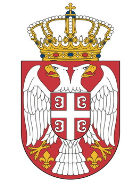 На основу члана 116. Закона о јавним набавкама ("Сл. гласник РС" бр. 124/12, 14/15 и 68/15) Министарство пољопривреде, шумарства и водопривреде - Управа за шуме објављујеОБАВЕШТЕЊЕ О ЗАКЉУЧЕНОМ УГОВОРУо јавној набавци услуге контроле премера шума у поступку доношења планских докумената за газдовање шумама –основа 	Управа за шуме, орган у саставу  Министарства пољопривреде, шумарства и водопривреде Омладинских бригада број 1, Нови Београд (електронска адреса: www.upravazasume.gov.rs) је спровела отоворени поступак јавне набавке услуге контроле премера шума у поступку доношења планских докумената за газдовање шумама –основа број 404-02-225, ознака из ОРН 77230000-услуге повезане са шумарством. Критеријум за доделу уговора: економски најповољнија понуда.У поступку јавне набавке примљена је једна понуда.Уговорена вредност : 8.300.000,00 динара без обрачунатог ПДВ-а,  9.960.000,00 динара са обрачунатим ПДВ-омНајвиша и најнижа понуђена цена: 8.300.000,00 динара без обрачунатог ПДВ-а,  9.960.000,00 динара са обрачунатим ПДВ-омНајвиша и најнижа понуђена цена код прихватљивих понуда: 8.300.000,00 динара без обрачунатог ПДВ-а,  9.960.000,00 динара са обрачунатим ПДВ-омОсновни подаци о понуђачу са којим је закључен уговор: заједничка понуда понуђача: Институт за шумарство, Кнеза Вишеслава 3, Београд – Чукарица и Proforest project доо, из Новог Сада, Максима Горког бр.22.Набавка се не извршава преко подизвођача.Датум доношења Одлуке о додели уговора: 27.05.2019. године;Датум закључења уговора: 05.06.2019. године.Рок извршења уговора: до 30.11.2019. године.Околности које представљају основ за измену уговора : на писану сагласност обе стране.Република СрбијаМИНИСТАРСТВО ПОЉОПРИВРЕДЕ,ШУМАРСТВА И ВОДОПРИВРЕДЕУправа за шумеБрој: 404-02-225/10/2019-1007.06.2019. годинеБ е о г р а д